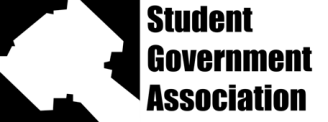 Fourth meeting of the tenth Senate was called to order at 5:00 pm on Tuesday September 27, 2011. There were 29 senators present. Motion was made to approve the minutes. They were approved. Officer reportsPresident Billy StephensWe are sponsoring the game Saturday at 3:00 and we still have tailgate spots available. Reservations can be made online on our website. This Friday at the Regents meeting there will be an unveiling of DUC renovation. We will be tabling for the unveiling this Friday from 11:30-2:30 much like the tabling we did last year for the DUC renovation fee. Sketches and videos will be presented and revealed. For of those who weren’t here last year the SGA passed a resolution making the renovation of DUC a student lead initiative. Several members of the SGA are on the steering committee where we can be the voice of the students. Please go to your committee meetings this week to help them with the initiatives they are working on this week. Executive Vice President Kendrick BryanShantytown is tomorrow on south lawn at 7:00. Stop by Niteclass which is coming back this Friday in Subway and is sponsored by CAB. Administrative Vice President Devon HilderbrandtPurchased more scantrons and blue books. Appointments for the organizational aid committee are in the agenda today. We would love more senators to join this committee and we can take three or four more so talk to me if you are interested. The soon to be newly appointed members please meet with me tomorrow at 3:00 in the office. Organizational aid application is going online today. Speaker Kaylee EgererWelcome to our baby senators! Just as a reminder in addition to this meeting you have to go to committee meetings. A lot of them meet are right after senate and the times are in the minutes in your agenda. You can join more than one if you want.  Staff ReportsChief of Staff- Katie StillwellThere have been a lot of emails from students asking for money and we will be forwarding them to committee heads as they pertain to you. Please pay attention to them and respond to the students and not to the SGA account. We are still working on getting the cabinet ready for committee heads. Stop by my office if you need me or call or text me. Saturday October 15 is the SGA retreat from 11-2 in the ICSR. We will have free food and we encourage all senators to come. We will be doing workshops such as a legislation writing workshop. I will be tag teaming it with Kaylee so if you can’t attend we would love to help you with anything you need.  Director of Academic and Student Affairs -Travis TaylorWelcome new senators. Working on getting transcript vouchers and senator of the month program. I will have more information next week.IT Director- Cory DoddsThe SGA list serv is now fully operational. If you did not receive an email please stop by after the meeting and give me your email address so you can get on it. The senate excuse form is now up and running on the website. If you miss senate or committee meetings you must submit an excuse. The form is on the website (wku.edu/sga) under branches, legislative and will be sent to the appropriate people.Director of Public Relations- Jane WoodBilly and I are talking to CAB about the Luke Bryan concert. I set up a doodle account and sent them to organizations. If you would like to speak with us to any organizations please let me know so we can talk about it. We will have a booth this weekend at the football game with free stuff.Committee ReportsCampus Improvements-Keyana BokaCampus clean up will be October 11 from 4-5 before senate. We will be offering service credit for attending. We are meeting at the end of hall today and will be discussing the resolution and the changing of DUC’s name. Public Relations- Cody MurphyOn a sunny day there is nothing worse than not having your sunglasses on you so we are getting croakies with the SGA name on it. Meeting after senate to discussing getting PR out on campus. Academic Affairs- Brittany CrowleyMy committee evaluates applications for study abroad, teach abroad,  and scholar development. We are always in need of assistance. We usually meet in the room by the SGA office right after senate but this week we are meeting Friday at 4:30. We updated scholar development grant applications and it is now up online. We are now waiting for scholarships to start to rolling in. Legislative Research- Eileen Forsythe My committee reviews all legislation before it is voted on. We meet Thursdays at 4 in the SGA office. Student Affairs- Natalie BroderickWe have had a bad lack of attendance. We are working on two pieces new of legislation and will meet on the couches after senate. Special ReportsJudicial Council Report Chief Justice Spalding: Thanks to Rachel and Cory for reminding everyone about absences. No more than 3 absences allowed per semester. If you have excessive absences you will be referred to judicial council. We have had an excessive amount of missed meetings. Step it up please and thank you. Also please turn in your expenditure sheet immediately following the meeting. Judicial council handles elections, review absences, takes appropriate actions for absences and reviews the constitution and by-laws to look for any improvements. Unfinished BusinessBill-1-11-F: Funding for concert headlined by Cage the Elephant on September 21, 2011Senator Cottrel moved to have the bill constructively read. Passed. 
Senator Murphy: We paid for part of the concert, about $2500 for the concert. 
Senator Forsythe: Friendly amendment to take out “and” and put a period instead. 
Bill passed unanimously. New BusinessPresidential Appointments: Senator at Large John Hughes	Billy bg city commission report ifc president senior long resume wants to help improve campus. 
	Hughes really involved but always wanted to do sga western is home to me I have always wanted to go here I really look forward to working with you and thanks for opportunitiesSenator Smiley motioned to move out of the by-laws to move appointments to unfinished business. Approved. Senator Patel move to accept John Hughes as a senator. Passed unanimously. Chief Justice Spalding swore in new senators and John Hughes.  Organizational Aid AppointmentsSenator Murphy motioned to move organizational appointments to unfinished business. Devon Hilderbrandt: They are all awesome and present today except Daniel Shaw.
Senator Forsythe moved to vote. Passed unanimously. Senator Patel motioned to move back into by-laws. Passed unanimously. SGA Homecoming Queen Candidate Nominations and SelectionPresident Stephens: Every year we nominate a candidate from SGA. I advise we nominate and elect today because the information meeting is on Monday. Pick someone who would represent SGA well. Senator Patel elects Katie Stilwell. She accepts.Senator Forsythe elects Rachel Calhoun. She accepts.Senator Hughes elects Kaylee Egerer. She declines.Senator Patel motion to cease nominations. Paper vote. AnnouncementsSenator Murphy: They are giving away two $500 greenwood mall shopping sprees at the football game on Saturday.Jane Wood:  There are only two people on the PR committee so please join! If you like planning events or have good ideas come talk to me. We meet after senate right outside chambers.Senator Costa: Can I have a list of committees?Senator Egerer: There is one on the minutes. President Stephens: Congratulations to Katie for winning our nomination! Exec meet in office after meeting.Senator Egerer: I hope everyone likes the new logo on the agenda. 

Meeting adjourned at 5:35  pm on Tuesday September 27 , 2011.